                       Nieodpłatna pomoc prawna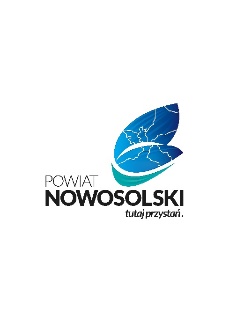 Nieodpłatne poradnictwo obywatelskie        w 2021 rokuStarosta Nowosolski informuje mieszkańców, że w związku z nadal trwającym stanem epidemii nieodpłatna pomoc prawna i nieodpłatne poradnictwo obywatelskie do odwołania udzielane będą zdalnie (telefonicznie) w godzinach trwania dyżuru w danym punkcie. Informacja i zapisy na poradę we wtorki, środy i czwartki w godz. 10.00-13.30,                                      tel. 790 227 119W dni ustawowo wolne od pracy Punkty nie pracująOd 4 stycznia 2021 roku Punkty zlokalizowane będą w miejscowościach:Kożuchów,Nowe Miasteczko,Nowa Sól,Bytom Odrzański Lipiny Ponadto poradę prawną można uzyskać w każdy piątek w godz. 12.00 – 13.00, podczas dyżuru adwokatów Stowarzyszenia „CIVIS SUM” w ramach wolontariatu-telefonicznie pod numerem 515 856 516-e-mailowo: porady@civis-sum.org.pl lub-korespondencyjnie: Stowarzyszenie Wspierania Aktywności Obywatelskiej „CIVIS SUM”, al. Niepodległości 7a/2, Zielona GóraKto może uzyskać nieodpłatną pomoc prawną?Nieodpłatna pomoc prawna i nieodpłatne poradnictwo obywatelskie przysługują każdej osobie fizycznej, której nie stać na uzyskanie odpłatnej porady prawnej, w tym osobie fizycznej prowadzącej jednoosobową działalność gospodarczą niezatrudniającą innych osób w ciągu ostatniego roku .Przed uzyskaniem pomocy osoba uprawniona składa pisemne oświadczenie o braku możliwości poniesienia kosztów odpłatnej porady, a w przypadku osób prowadzących działalność gospodarczą, dodatkowo składa oświadczenie o niezatrudnianiu innych osób w ciągu ostatniego roku.Oświadczenie składa się osobie udzielającej nieodpłatnej pomocy prawnej lub świadczącej nieodpłatne poradnictwo obywatelskie.Co obejmuje nieodpłatna pomoc prawna?poinformowanie osoby uprawnionej o obowiązującym stanie prawnym oraz przysługujących jej uprawnieniach lub spoczywających na niej obowiązkach, w tym w związku z toczącym się postępowaniem przygotowawczym, administracyjnym, sądowym lub sądowoadministracyjnym,wskazanie osobie uprawnionej sposobu rozwiązania jej problemu prawnego,sporządzenie projektu pisma w tych sprawach, z wyłączeniem pism procesowych w toczącym się postępowaniu przygotowawczym lub sądowym i pism w toczącym się postepowaniu sądowoadministracyjnym,nieodpłatną mediację,sporządzenie projektu pisma o zwolnienie od kosztów sądowych lub ustanowienie pełnomocnika z urzędu w postepowaniu sądowym lub ustanowienie adwokata, radcy prawnego, doradcy podatkowego lub rzecznika patentowego w postepowaniu sądowoadministracyjnym oraz poinformowanie o ksztach postepowania i ryzyku finansowym związanym ze skierowaniem sprawy na drogę sądową.Co obejmuje nieodpłatne poradnictwo obywatelskie?działania dostosowane do indywidualnej sytuacji osoby uprawnionej, zmierzające do podniesienia świadomości o przysługujących jej uprawnieniach lub spoczywających na niej obowiązkach oraz  wsparcia w samodzielnym rozwiązywaniu problemu, w tymw razie potrzeby, na sporządzeniu wspólnie z osobą uprawnioną planu działania i pomocy w jego realizacji.Nieodpłatne poradnictwo obywatelskie obejmuje w szczególności porady dla osób zadłużonych i porady z zakresu spraw mieszkaniowych oraz zabezpieczenia społecznego.Nieodpłatne poradnictwo obywatelskie obejmuje również nieodpłatną mediację.Udzielenie nieodpłatnej pomocy prawnej lub świadczenie nieodpłatnego poradnictwa obywatelskiego odbywa się według kolejności zgłoszeń, po umówieniu terminu wizyty. Z ważnych powodów dopuszcza się ustalenie innej kolejności udzielenia nieodpłatnej pomocy prawnej lub świadczenia nieodpłatnego poradnictwa obywatelskiego. Kobiecie w ciąży nieodpłatna pomoc prawna lub świadczenie nieodpłatnego poradnictwa obywatelskiego przysługuje poza kolejnością.Nieodpłatna mediacja obejmuje:poinformowanie osoby uprawnionej o możliwościach skorzystania z polubownych metod rozwiązywania sporów, w szczególności mediacji oraz korzyściach z tego wynikających;przygotowanie projektu umowy o mediację lub wniosku o przeprowadzenie mediacji;przygotowanie projektu o przeprowadzenie postepowania mediacyjnego w sparwie karnej;przeprowadzenie mediacji;udzielenie pomocy w sporządzeniu do sądu wniosku o zatwierdzenie ugody zawartej przed mediatorem.Nieodpłatna mediacja nie obejmuje spraw:- w których sąd lub inny organ wydał postanowienie o skierowaniu sparwy do mediacji lub postepowania mediacyjnego,- zachodzi uzasadnione podejrzenie, że w relacji stron wystepuje przemoc.Nieodpłatna mediacja może być prowadzona pomiędzy stronami dążącymi do polubownego rozwiązania sporu. Strona inicjuje przeprowadzenie nieodpłatnej mediacji.Osobom ze znaczną niepełnosprawnością ruchową, które nie mogą stawić się w punkcie osobiście oraz osobom doświadczającym trudności w komunikowaniu się, o których mowa w ustawie z dnia 19 sierpnia 2011 r. o języku migowym i innych środkach komunikowania się, może być udzielona nieodpłatna pomoc prawna lub nieodpłatne poradnictwo obywatelskie także poza punktem albo za pośrednictwem środków porozumiewania się na odległość.Korzystanie z porad w czasie epidemiiW czasie zagrożenia epidemicznego, w okresie epidemii lub stanu nadzwyczajnego udzielanie nieodpłaynej pomocy prawnej lub świadczenie nieodpłatnego poradnictwa obywatelskiego odbywa się zdalnie za pośrednictwem środków porozumiewania się na odległość (np. telefon, e-maila) oraz poza lokalem punktu.